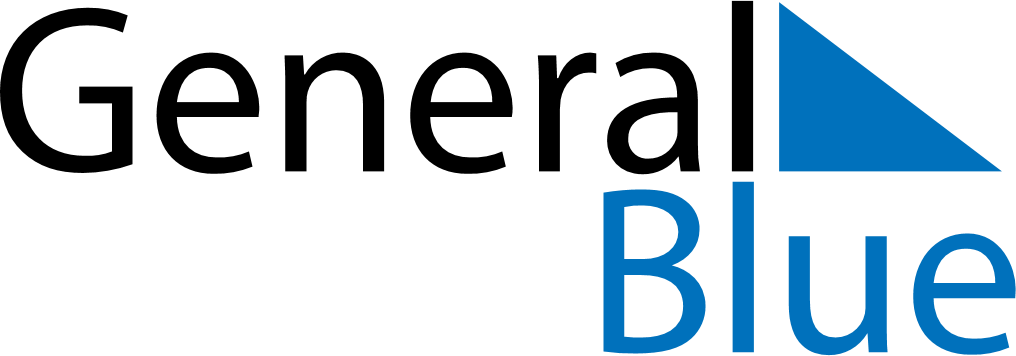 August 2024August 2024August 2024August 2024August 2024August 2024Rustaq, Takhar, AfghanistanRustaq, Takhar, AfghanistanRustaq, Takhar, AfghanistanRustaq, Takhar, AfghanistanRustaq, Takhar, AfghanistanRustaq, Takhar, AfghanistanSunday Monday Tuesday Wednesday Thursday Friday Saturday 1 2 3 Sunrise: 4:55 AM Sunset: 6:58 PM Daylight: 14 hours and 2 minutes. Sunrise: 4:56 AM Sunset: 6:57 PM Daylight: 14 hours and 0 minutes. Sunrise: 4:57 AM Sunset: 6:56 PM Daylight: 13 hours and 58 minutes. 4 5 6 7 8 9 10 Sunrise: 4:58 AM Sunset: 6:55 PM Daylight: 13 hours and 57 minutes. Sunrise: 4:59 AM Sunset: 6:54 PM Daylight: 13 hours and 55 minutes. Sunrise: 4:59 AM Sunset: 6:53 PM Daylight: 13 hours and 53 minutes. Sunrise: 5:00 AM Sunset: 6:52 PM Daylight: 13 hours and 51 minutes. Sunrise: 5:01 AM Sunset: 6:51 PM Daylight: 13 hours and 49 minutes. Sunrise: 5:02 AM Sunset: 6:50 PM Daylight: 13 hours and 47 minutes. Sunrise: 5:03 AM Sunset: 6:48 PM Daylight: 13 hours and 45 minutes. 11 12 13 14 15 16 17 Sunrise: 5:04 AM Sunset: 6:47 PM Daylight: 13 hours and 43 minutes. Sunrise: 5:04 AM Sunset: 6:46 PM Daylight: 13 hours and 41 minutes. Sunrise: 5:05 AM Sunset: 6:45 PM Daylight: 13 hours and 39 minutes. Sunrise: 5:06 AM Sunset: 6:44 PM Daylight: 13 hours and 37 minutes. Sunrise: 5:07 AM Sunset: 6:42 PM Daylight: 13 hours and 35 minutes. Sunrise: 5:08 AM Sunset: 6:41 PM Daylight: 13 hours and 33 minutes. Sunrise: 5:09 AM Sunset: 6:40 PM Daylight: 13 hours and 31 minutes. 18 19 20 21 22 23 24 Sunrise: 5:09 AM Sunset: 6:39 PM Daylight: 13 hours and 29 minutes. Sunrise: 5:10 AM Sunset: 6:37 PM Daylight: 13 hours and 27 minutes. Sunrise: 5:11 AM Sunset: 6:36 PM Daylight: 13 hours and 25 minutes. Sunrise: 5:12 AM Sunset: 6:35 PM Daylight: 13 hours and 22 minutes. Sunrise: 5:13 AM Sunset: 6:33 PM Daylight: 13 hours and 20 minutes. Sunrise: 5:14 AM Sunset: 6:32 PM Daylight: 13 hours and 18 minutes. Sunrise: 5:14 AM Sunset: 6:31 PM Daylight: 13 hours and 16 minutes. 25 26 27 28 29 30 31 Sunrise: 5:15 AM Sunset: 6:29 PM Daylight: 13 hours and 14 minutes. Sunrise: 5:16 AM Sunset: 6:28 PM Daylight: 13 hours and 11 minutes. Sunrise: 5:17 AM Sunset: 6:27 PM Daylight: 13 hours and 9 minutes. Sunrise: 5:18 AM Sunset: 6:25 PM Daylight: 13 hours and 7 minutes. Sunrise: 5:19 AM Sunset: 6:24 PM Daylight: 13 hours and 5 minutes. Sunrise: 5:19 AM Sunset: 6:22 PM Daylight: 13 hours and 2 minutes. Sunrise: 5:20 AM Sunset: 6:21 PM Daylight: 13 hours and 0 minutes. 